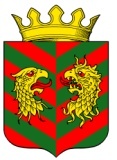 СОВЕТ ДЕПУТАТОВ МУНИЦИПАЛЬНОГО ОБРАЗОВАНИЯ «КЯХТИНСКИЙ РАЙОН» РЕСПУБЛИКИ БУРЯТИЯ Р Е Ш Е Н И Е« 16 » марта 2015 года                                                                          № 4-16С                  		          г. КяхтаО внесении изменений в Решение Совета депутатов МО «Кяхтинский район» от 27.04.2012 года № 7-47С  «Об утверждении  Положенияо муниципальном казенном учреждении«Финансовое управление Администрации МО «Кяхтинский район»	В целях приведения Положения о муниципальном казенном учреждении «Финансовое управление Администрации МО «Кяхтинский район» в соответствие с внесенными изменениями в Бюджетное законодательство Российской Федерации и вступлением в силу Федерального закона от 05.04.2013г. № 44-ФЗ «О контрактной системе в сфере закупок товаров, работ, услуг для обеспечения государственных и муниципальных нужд», руководствуясь пунктом 3 статьи 41 Федерального Закона от 06 октября 2003 года № 131-ФЗ, Совет депутатов муниципального образования «Кяхтинский район» РЕШАЕТ:1. Внести изменения в решение Совета депутатов МО «Кяхтинский район» от 27.04.2012 года № 7-47С  «Об утверждении  Положения о муниципальном казенном учреждении «Финансовое управление Администрации МО «Кяхтинский район»,  изложив его в новой редакции (приложение № 1).2. Контроль за исполнением настоящего решения оставляю за собой.3. Настоящее решение вступает в силу с даты его официального опубликования. Глава муниципального образования«Кяхтинский район»                                                                                     А.В. Буянтуев                                                                                                                    Приложение № 1                                                                                                                                          к решению Совета депутатов                                                                                                                                         МО «Кяхтинский район» РБ от «16» марта  2015 года №  4-16С Положение о муниципальном казенном учреждении«Финансовое управление Администрации муниципального образования «Кяхтинский район».I. Общие положения 1.1. Муниципальное казенное учреждение Финансовое управление Администрации МО «Кяхтинский район» (далее – МКУ ФУ Администрации МО «Кяхтинский район») является уполномоченным структурным подразделением Администрации МО «Кяхтинский район», обеспечивающим проведение единой финансовой, бюджетной политики МО «Кяхтинский район», осуществляющим функции по казначейскому исполнению местного бюджета. МКУ ФУ Администрации МО «Кяхтинский район» - муниципальное казенное учреждение Администрации МО «Кяхтинский район», осуществляющее функции управления в сфере бюджетного и финансового регулирования в МО «Кяхтинский район».1.2. МКУ ФУ Администрации МО «Кяхтинский район» осуществляет свою деятельность во взаимодействии с федеральными органами государственной власти и их территориальными органами, органами государственной власти Республики Бурятия, органами местного самоуправления в Кяхтинском районе  Республики  Бурятия и организациями. 1.3. В своей деятельности МКУ ФУ Администрации МО «Кяхтинский район» руководствуется Конституцией Российской Федерации, федеральными законами, нормативными правовыми актами Президента Российской Федерации и Правительства Российской Федерации, Конституцией Республики Бурятия, законами Республики Бурятия, нормативными правовыми актами Главы Республики Бурятия и Правительства Республики Бурятия, Уставом МО «Кяхтинский район», Решениями Совета депутатов МО «Кяхтинский район», а также настоящим Положением. 1.4. МКУ ФУ Администрации МО «Кяхтинский район» обладает правами юридического лица, имеет самостоятельный баланс, печать, штампы и бланки со своим наименованием, счета в учреждениях банка.1.5. Местонахождение МКУ ФУ Администрации МО «Кяхтинский район» - г. Кяхта, ул. Ленина,33.  II. Задачи2.1. Составление проекта местного бюджета в соответствии с действующим налоговым и бюджетным законодательством, отчета на основе анализа об исполнении бюджета.2.2.Осуществление контроля за полным и своевременным зачислением в бюджет неналоговых видов доходов. 2.3. Организация и осуществление в пределах полномочий внутреннего муниципального  финансового контроля. 2.4. Организация и осуществление в пределах полномочий контроля за соблюдением законодательства Российской Федерации и иных нормативных правовых актов Российской Федерации о контрактной системе в сфере закупок товаров, работ, услуг для обеспечения муниципальных нужд.  2.5.Координация работы отделов администрации МО «Кяхтинский район» по бюджетной политике.III. Функции МКУ ФУ Администрации МО «Кяхтинский район».	В соответствии с вышеизложенными задачами  МКУ ФУ Администрации МО «Кяхтинский район» выполняет следующие функции:3.1. Разрабатывает основные направления бюджетной политики и основные направления налоговой политики  МО «Кяхтинский район».3.2. Определяет общий объем доходов и расходов на территории МО «Кяхтинский район» в соответствии с действующим законодательством.3.3.Осуществляет оценку ожидаемого исполнения бюджета МО «Кяхтинский район» в текущем финансовом году по статьям и подстатьям классификации доходов и расходов (для представления одновременно с проектом бюджета МО «Кяхтинский район» на очередной финансовый год и плановый период).3.4. Составляет проект бюджета МО «Кяхтинский район» на основании прогнозов и программ социально-экономического развития или стратегии социально-экономического развития МО «Кяхтинский район» и иных необходимых документов.3.5. Разрабатывает и представляет Совету депутатов МО «Кяхтинский район» проекты решений о бюджете МО «Кяхтинский район» на очередной финансовый год, внесении изменений и дополнений в решение Совета депутатов МО «Кяхтинский район» о бюджете МО «Кяхтинский район», о ходе исполнения бюджета на отчетные даты.3.6. Осуществляет расчеты по:- Дотациям местным бюджетам на выравнивание бюджетной обеспеченности.- Межбюджетным трансфертам на обеспечение мер по сбалансированности местных бюджетов.3.7.Организует подготовку материалов к публичным слушаниям по проекту решения о местном бюджете и (или) об исполнении местного бюджета.3.8.Контролирует правильность составления муниципальными казенными учреждениями бюджетных смет на их содержание.3.9.Обеспечивает учет исполнения бюджетных смет муниципальными казенными учреждениями.3.10.Контролирует своевременность совершения операций со средствами местного бюджета, а также целевое использование средств местного бюджета.3.11.Организует и осуществляет сводный систематический, полный и стандартизированный учет операций по движению средств местного бюджета.3.12.Организует и осуществляет сбор, обработку и анализ информации о состоянии бюджета МО «Кяхтинский район».3.13.Взаимодействует с Министерством финансов Республики Бурятия, государственными налоговыми инспекциями по Республике Бурятия и Кяхтинскому району, Управлением федерального казначейства по Республике Бурятия и Кяхтинскому району, иными органами государственной власти и управления  в целях улучшения организации работы и усиления контроля за изменением бюджета МО «Кяхтинский район». 3.14.Предоставляет в соответствии с правовыми актами МО «Кяхтинский район» бюджетные средства юридическим лицам в формах, предусмотренных бюджетным законодательством.3.15.Подготавливает докладные записки, проекты постановлений, распоряжений Администрации МО «Кяхтинский район» по финансовым вопросам. Участвует в разработке проектов правовых актов МО «Кяхтинский район» по вопросам, относящимся к компетенции МКУ ФУ Администрации МО «Кяхтинский район».3.16. Ведет сводный реестр расходных обязательств МО «Кяхтинский район» Республики Бурятия. 3.17. Разрабатывает программы муниципальных  заимствований МО «Кяхтинский район», проводит мероприятия по совершенствованию структуры муниципального долга МО «Кяхтинский район» и оптимизации расходов на его обслуживание. 3.18. Разрабатывает порядок и методики планирования бюджетных ассигнований местного  бюджета. 3.19. Составляет консолидированный бюджет МО «Кяхтинский район»  и представление его в Министерство финансов Республики Бурятия. 3.20. Составляет свод сети штатов и контингентов получателей бюджетных средств, финансируемых из бюджета МО «Кяхтинский район».3.21. Организует  исполнение местного бюджета: составляет и ведет сводную бюджетную роспись; составляет лимиты бюджетных обязательств; составляет  и ведет кассовый план местного бюджета; завершает  финансовый  год. 3.22. Составляет и ведет Перечень главных распорядителей, распорядителей и получателей бюджетных средств, главных администраторов и администраторов доходов, главных администраторов и администраторов источников финансирования дефицита местного бюджета. 3.23. Выполняет функции главного администратора доходов, главного администратора источников финансирования дефицита местного бюджета и главного распорядителя средств местного бюджета. Выполняет функции получателя средств местного бюджета. 3.24. Приостанавливает (сокращает) предоставление межбюджетных трансфертов (за исключением субвенций) бюджетам муниципальных образований городских и сельских поселений  при несоблюдении условий предоставления межбюджетных трансфертов из бюджета МО «Кяхтинский район», определенных бюджетным законодательством Российской Федерации. 3.25. Выдает получателям средств местного бюджета разрешения на открытие лицевых счетов, счетов в банках и иных кредитных организациях по учету средств от приносящей доход деятельности. 3.26. Осуществляет закуп товаров, работ, услуг в установленной сфере деятельности в соответствии с законодательством Российской Федерации и иными нормативными правовыми актами о контрактной системе в сфере закупок товаров, работ, услуг для обеспечения муниципальных нужд. 3.27. Проводит анализ  бюджета МО «Кяхтинский район» и бюджетов муниципальных образований сельских и городских поселений Кяхтинского района. 3.28. Проводит оценку обеспеченности финансирования текущего содержания вводимых объектов капитального строительства на основании представленных смет расходов на содержание вводимых объектов и документов, подтверждающих принятие обязательств по содержанию вводимых объектов. 3.29. Участвует в разработке предложений по выпуску и размещению муниципальных ценных бумаг, муниципальных займов.3.30. Проводит анализ финансового состояния принципала в целях предоставления муниципальной  гарантии МО «Кяхтинский район» Республики Бурятия. 3.31. Осуществляет обслуживание и погашение муниципального долга МО «Кяхтинский район»  Республики Бурятия. 3.32. Ведет муниципальную  долговую книгу МО «Кяхтинский район»  Республики Бурятия. 3.33. Составляет отчет об исполнении консолидированного бюджета МО «Кяхтинский район» Республики Бурятия. 3.34. Осуществляет внутренний муниципальный финансовый контроль в сфере бюджетных правоотношений: - контроль за соблюдением бюджетного законодательства Российской Федерации и иных нормативных правовых актов, регулирующих бюджетные правоотношения, главными распорядителями бюджетных средств, распорядителями бюджетных средств, получателями бюджетных средств, организациями, учреждениями и муниципальными образованиями сельских и городских поселений МО «Кяхтинский район», являющимися получателями средств бюджета МО «Кяхтинский район»;- контроль за целевым и эффективным использованием средств бюджета МО «Кяхтинский район», имущества, находящегося в муниципальной собственности;- контроль за соблюдение целей и условий предоставления средств из местного бюджета;- контроль за полнотой и достоверностью отчетности о реализации муниципальных программ, в том числе отчетности об исполнении муниципальных заданий.При санкционировании операций:- контроль за не превышением сумм по операциям над лимитами бюджетных обязательств и (или) бюджетных ассигнований;- контроль за соответствием содержания проводимой операции коду бюджетной классификации Российской Федерации, указанному в платежном документе, предоставленном в МКУ Финансовое управление, получателем бюджетных средств;- контроль за предоставлением достоверных  документов, подтверждающих возникновение денежного обязательства, подлежащего оплате за счет средств бюджета МО «Кяхтинский район»;-контроль за соответствием сведений размещенных в плане – закупок, плане-графике утвержденным бюджетным ассигнованиям по решению Совета депутатов МО «Кяхтинский район».3.35. Осуществляет контроль за соблюдением заказчиками, контрактными управляющими, комиссиями по осуществлению закупок и их членами  законодательства Российской Федерации и иных нормативных правовых актов о контрактной системе в сфере закупок товаров, работ, услуг для обеспечения муниципальных нужд. 3.36. Осуществляет в случаях и порядке, установленных законодательством Российской Федерации, плановых и внеплановых проверок соблюдения заказчиком, контрактными службами, контрактными управляющими, комиссиями по осуществлению закупок и их членами законодательства Российской Федерации и иных нормативных правовых актов о контрактной системе в сфере закупок товаров, работ, услуг для обеспечения  муниципальных нужд. 3.37. Рассматривает  жалобы на действия (бездействие) заказчика, комиссии по осуществлению закупок, ее членов, должностных лиц контрактной службы, контрактного управляющего и приостановление определения поставщика (подрядчика, исполнителя) и заключения контракта до рассмотрения жалобы по существу в случаях и порядке, предусмотренных законодательством Российской Федерации о контрактной системе в сфере закупок товаров, работ, услуг для обеспечения  муниципальных нужд. 3.38. Выдает предписания об устранении выявленных нарушений законодательства РФ и иных нормативных правовых актов о контрактной системе в сфере закупок, обязательные для исполнения заказчиками, контрактными службами, контрактными управляющими, комиссиями по осуществлению закупок и их членами в случаях, предусмотренных законодательством Российской Федерации о контрактной системе в сфере закупок товаров, работ, услуг для обеспечения  муниципальных нужд, в том числе предписания об аннулировании результатов  определения поставщика (подрядчика, исполнителя). 3.39.Рассматривает уведомления об осуществлении закупки у единственного поставщика (подрядчика, исполнителя) в случаях, предусмотренных законодательством Российской Федерации о контрактной системе в сфере закупок товаров, работ, услуг для обеспечения муниципальных нужд.3.40. Осуществляет согласование заключения муниципального контракта с единственным поставщиком (подрядчиком, исполнителем) в случаях, предусмотренных законодательством Российской Федерации о контрактной системе в сфере закупок товаров, работ, услуг для обеспечения муниципальных нужд. 3.41. Организует учет, хранение законченных делопроизводством дел  и передача их на хранение. 3.42. Организует семинары для работников финансовых органов администраций муниципальных образований, главных администраторов доходов, главных распорядителей и получателей средств местного бюджета. 3.43.Представляет информацию, находящуюся в компетенции МКУ ФУ Администрации МО «Кяхтинский район», для размещения на интернет-сайте МО «Кяхтинский район».3.44. Обеспечивает в пределах своей компетенции защиту сведений, составляющих государственную тайну. 3.45. Утверждает перечень кодов видов источников финансирования дефицита бюджета МО «Кяхтинский район».3.46.Ведет реестр источников доходов бюджета муниципального образования «Кяхтинский район».	Реестры источников доходов муниципального образования «Кяхтинский район» формируются и ведутся в порядке, установленном Администрацией МО «Кяхтинский район».3.47. Осуществляет иные функции и полномочия, предусмотренные Бюджетным кодексом Российской Федерации, законами и иными нормативными правовыми актами Российской Федерации и Республики Бурятия. 3.48. Осуществляет иные полномочия контрольного органа в сфере закупок, предусмотренных законодательством Российской Федерации и иными нормативными правовыми актами о контрактной системе в сфере закупок товаров, работ, услуг для обеспечения  муниципальных нужд. IV. Права МКУ ФУ Администрации МО «Кяхтинский район» МКУ ФУ Администрации МО «Кяхтинский район»  с целью реализации полномочий в установленной сфере деятельности имеет право: 4.1. Запрашивать и получать в установленном порядке сведения, необходимые для принятия решений по отнесенным к компетенции МКУ ФУ Администрации МО «Кяхтинский район» вопросам. 4.2. Получать от банков, иных финансово-кредитных организаций справки о состоянии счетов учреждений и организаций, использующих средства местного  бюджета. 4.3. Получать в установленном порядке от главных распорядителей, распорядителей и получателей средств местного бюджета информацию, необходимую для формирования лимитов бюджетных обязательств и финансирования. 4.4. Запрашивать и получать от органов местного самоуправления Кяхтинского района  Республики Бурятия и организаций, расположенных на территории Кяхтинского района  материалы, документы, письменные и устные объяснения и иную информацию, необходимую для осуществления своих полномочий. 4.5. Запрашивать и получать в письменной форме документы и информацию, необходимые для осуществления проверок соблюдения законодательства Российской Федерации и иных нормативных правовых актов о контрактной системе в сфере закупок товаров, работ, услуг для обеспечения муниципальных нужд. 4.6. Проверять денежные документы, регистры бухгалтерского учета, отчеты, планы, сметы и иные документы, фактическое наличие, сохранность и правильность использования денежных средств, ценных бумаг, материальных ценностей в объектах контроля. 4.7. Получать от объектов контроля необходимые письменные объяснения, справки и сведения по вопросам, возникшим в ходе осуществления внутреннего муниципального финансового контроля, заверенные копии документов, необходимые для проведения контрольных мероприятий. 4.8. Оформлять и направлять уведомления, принимать решения о применении бюджетных мер принуждения. 4.9. Направлять объектам контроля акты, заключения, представления и (или) предписания. 4.10. Осуществлять контроль за своевременностью и полнотой устранения объектами контроля нарушений законодательства, выявленных при осуществлении внутреннего муниципального финансового контроля. V. Организация деятельности 5.1. МКУ ФУ Администрации МО «Кяхтинский район» включает в себя отделы, являющиеся структурными подразделениями Управления.Структурными подразделениями  МКУ ФУ Администрации МО «Кяхтинский район» являются:1.Отдел бюджетного планирования и анализа.2.Отдел учета и отчетности.3.Контрольно-ревизионный сектор. 5.2.МКУ ФУ Администрации МО «Кяхтинский район» возглавляет Начальник, назначаемый на должность и освобождаемый от должности Руководителем Администрации МО «Кяхтинский район» Республики Бурятия по согласованию с Министерством финансов Республики Бурятия. Начальник  МКУ ФУ Администрации МО «Кяхтинский район» осуществляет свою деятельность на основе единоначалия. Начальник действует от имени МКУ ФУ Администрации МО «Кяхтинский район» и  представляет его интересы без доверенности.5.3.В отсутствии начальника  МКУ ФУ Администрации МО «Кяхтинский район» его обязанности исполняет начальник отдела бюджетного планирования и анализа.5.4.Работники Финансового управления назначаются и освобождаются начальником МКУ ФУ Администрации МО «Кяхтинский район» и руководствуются в своей деятельности настоящим Положением, должностными регламентами и должностными инструкциями.5.5.Начальник МКУ ФУ Администрации МО «Кяхтинский район»: - открывает и закрывает счета МКУ ФУ Администрации МО «Кяхтинский район», распоряжается имуществом МКУ ФУ Администрации МО «Кяхтинский район», распоряжается финансовыми средствами в пределах утвержденных смет и выделенных бюджетных ассигнований на содержание МКУ ФУ Администрации МО «Кяхтинский район»;- открывает и закрывает текущие счета по исполнению бюджета МО «Кяхтинский район» в расчетно-кассовом центре Центрального банка Российской Федерации или уполномоченных кредитных организациях для зачисления и расходования бюджетных средств, в соответствии с установленным порядком;-ведет прием граждан, представителей предприятий, учреждений, организаций;- заключает и расторгает любые виды договоров в соответствии с законодательством Российской Федерации, правовыми актами Администрации МО «Кяхтинский район»;- выдает доверенности на представление интересов и осуществление действий от имени МКУ ФУ Администрации МО «Кяхтинский район»;- издает приказы о блокировке расходов либо об отмене блокировки расходов бюджета МО «Кяхтинский район» в соответствии с действующим законодательством;- издает приказы о применении мер принуждения к нарушителям бюджетного законодательства в случаях и пределах, установленных бюджетным законодательством;- издает в пределах компетенции МКУ ФУ Администрации МО «Кяхтинский район» иные приказы и дает указания, обязательные для всех работников МКУ ФУ Администрации МО «Кяхтинский район», организует и проверяет их исполнение;- принимает и увольняет работников  МКУ ФУ Администрации МО «Кяхтинский район»;- разрабатывает положения о структурных подразделениях  МКУ ФУ Администрации МО «Кяхтинский район», утверждает должностные регламенты и должностные инструкции работников;-проводит мероприятия по повышению квалификации работников, организует обучение и переподготовку работников;- в установленном порядке вносит предложения о награждении работников МКУ ФУ Администрации МО «Кяхтинский район» государственными наградами, а также Почетными грамотами и знаками отличия.5.6.Приказы Начальника МКУ ФУ Администрации МО «Кяхтинский район»  принятые в рамках его компетенции, являются обязательными для выполнения всеми отделами МКУ ФУ Администрации МО «Кяхтинский район».5.7.Начальник МКУ ФУ Администрации МО «Кяхтинский район» разрабатывает структуру МКУ ФУ Администрации МО «Кяхтинский район» и вносит на утверждение Администрации МО «Кяхтинский район».5.8.Начальник МКУ ФУ Администрации МО «Кяхтинский район» несет ответственность за выполнение функциональных обязанностей, возложенных на МКУ ФУ Администрации МО «Кяхтинский район» настоящим Положением.5.9. МКУ ФУ Администрации МО «Кяхтинский район» отчитывается о результатах своей деятельности перед Главой МО «Кяхтинский район».5.10.Каждый работник МКУ ФУ Администрации МО «Кяхтинский район» несет перед Начальником ответственность за выполнение своих должностных обязанностей.5.11.Условия оплаты труда, премирования и оказания материальной помощи работникам устанавливаются правовыми актами МКУ ФУ Администрации МО «Кяхтинский район».VI. Критерии эффективности деятельностиVII. Заключительные положения7.1. Изменения настоящего Положения, внесение в него дополнений, ликвидация и реорганизация МКУ ФУ Администрации МО «Кяхтинский район» осуществляется в порядке, установленным действующим законодательством.NN п/п                            Показатели                         1. Полнота исполнения расходных обязательств МО «Кяхтинский район», %2. Доля межбюджетных трансфертов из местного бюджета  бюджетам других уровней, распределяемых по утвержденным методикам (за исключением инвестиционной финансовой помощи и иных межбюджетных трансфертов), %                              3. Расходы консолидированного бюджета МО «Кяхтинский район» на содержание работников органов муниципальной власти и местного самоуправления в расчете на одного жителя района, руб.     4. Недопущение объема просроченной кредиторской задолженности муниципальных  учреждений                                     